Idaho Power Transmission Planning Past-Meeting Information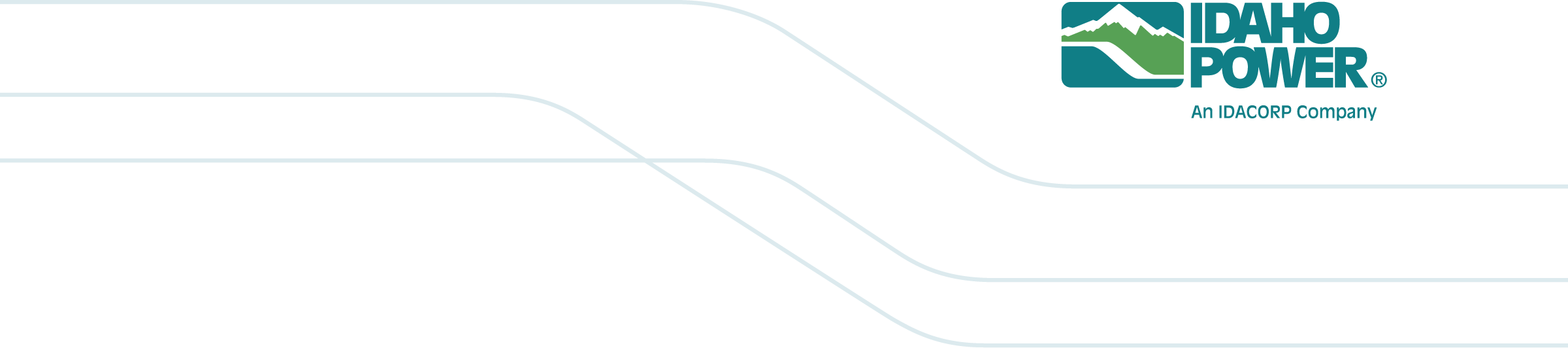 Meetings which have taken place previously regarding transmission planning by Idaho PowerDateTopicMaterials and Minutes03/20/2024Idaho Power Local Transmission Plan – 2024-2025 first quarter meeting